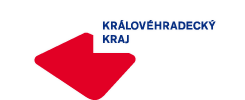 Pozvánkana turnaj VTM U 13 roč. 2007, který se koná v neděli 8. 3. 2020 na ZS v OpočněSraz: 		09:00 	ZS opočno 		ČASOVÝ ROZPIS UTKÁNÍ10:00	Královéhradecký kraj – Olomoucký kraj	11:45	Olomoucký kraj – Moravskoslezský kraj13:30	Královéhradecký kraj – Moravskoslezský kraj12:15	oběd Královéhradecký kraj	Nominace:	Mountfield HK:		Tomáš Hafner (O), Jan Marek (O), Jan Pánek (O), Štěpán 					Černý (O), Kryštof Kulhánek (Ú), Oliver Forejtek (Ú), Adam 					Novotný (Ú), Filip Frolík (Ú), Maxim Prachař (Ú), Patrik Vaněk (Ú), Dominik 			Pavlík (Ú), Ondřej Páleník (Ú), Jindřich FejfarHC Wikov Hronov:	Kristián Ševců (B)HC St. Vrchlabí:		Jan Labašta (O)TJ Sp. Nové Město:	Mikuláš Kubišta (O)HC Nová Paka:		František Paulus (Ú), David ČernýSK Třebechovice p.O.:	Jan Šimon (B)Realizační tým:		Zdeněk Bury – tel. 603 859 357, bury.z@seznam.cz – hlavní trenér			Václav Pánek – asistent trenéraVšichni hráči zaplatí 300,- Kč startovné. Oběd je zajištěn.Za správnost: Lucie BalášováKrálovéhradecký KVV ČSLHV Hradci Králové dne 3. 3. 2020